   Toilets!     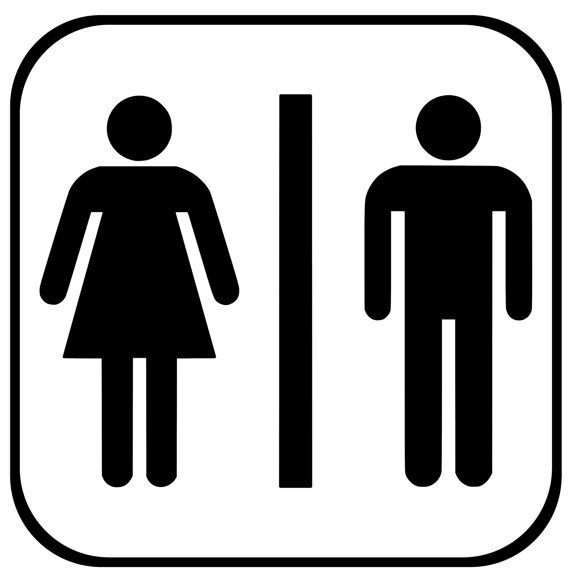 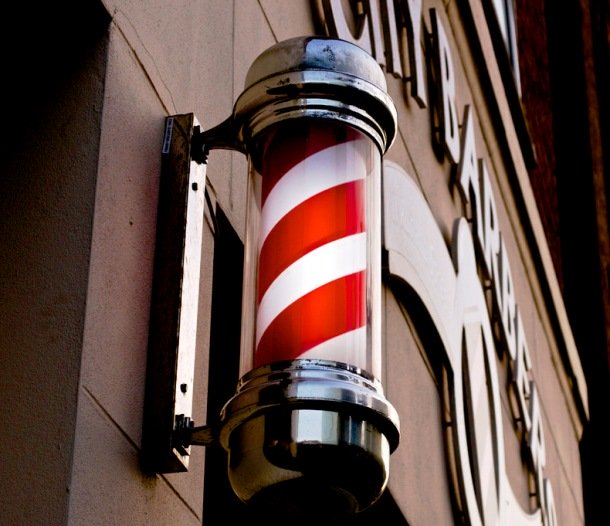                                                                                                                          A barber’s (men’s   hairdressers)Tuesday 28th April 2020     LCC  Symbols – what do they mean ?  Answers                  Wheelchair access  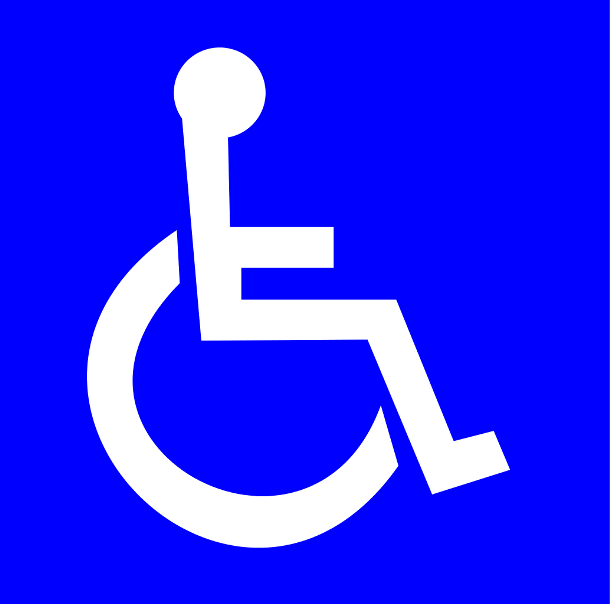 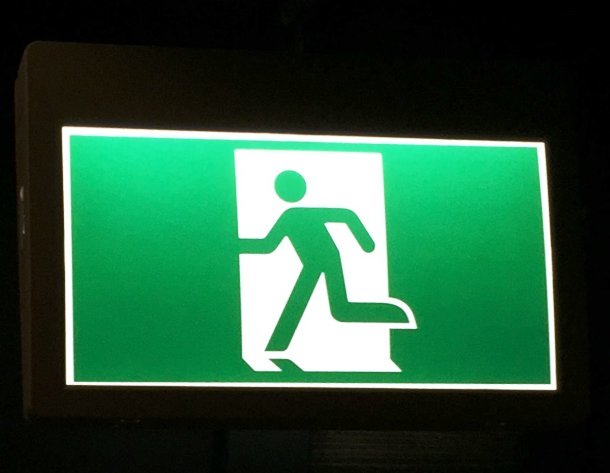                                                                                                                                                 Emergency exitSnapchat     recyclingpeace sign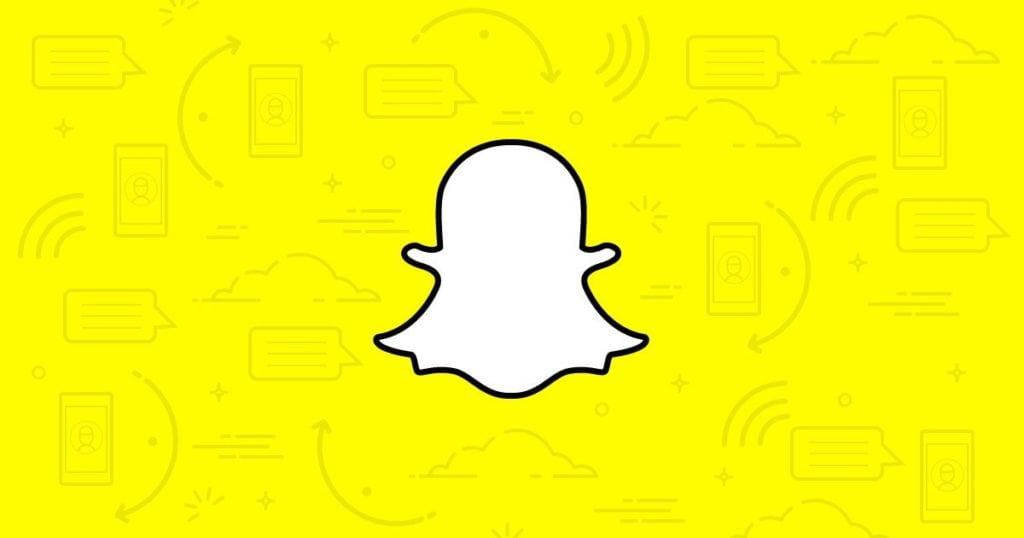 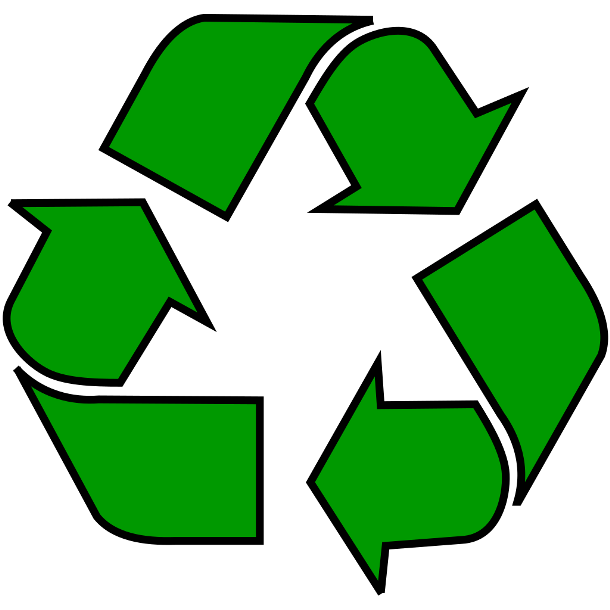 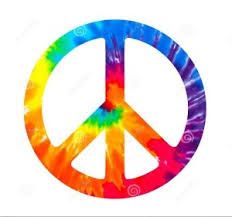 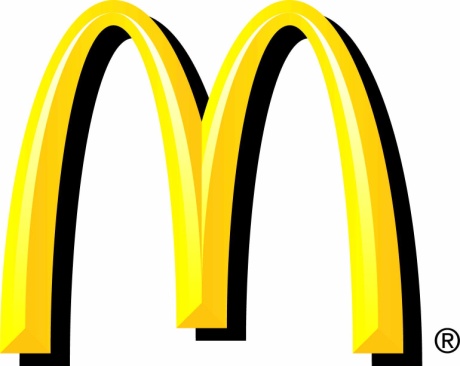 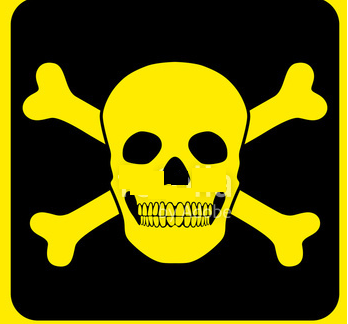 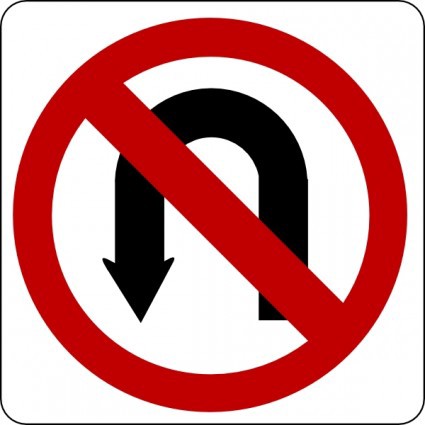 MacDonalds                                           Toxic /hazardous ( chemicals )                          No U turn 